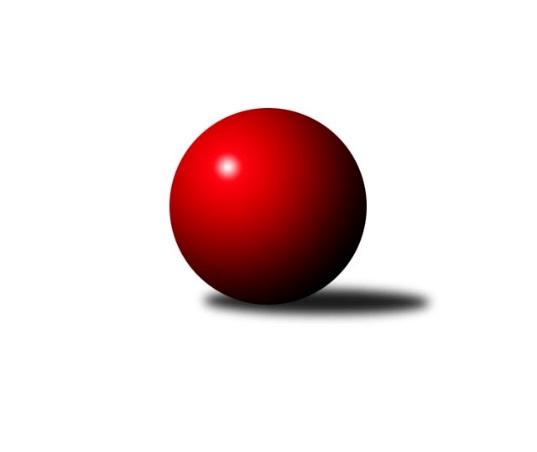 Č.9Ročník 2017/2018	18.5.2024 Severomoravská divize 2017/2018Statistika 9. kolaTabulka družstev:		družstvo	záp	výh	rem	proh	skore	sety	průměr	body	plné	dorážka	chyby	1.	KK Šumperk ˝B˝	9	7	0	2	49.5 : 22.5 	(63.5 : 44.5)	2584	14	1757	827	27.1	2.	Sokol Přemyslovice˝A˝	9	6	0	3	46.0 : 26.0 	(62.0 : 46.0)	2504	12	1732	772	26.3	3.	TJ Sokol Michálkovice ˝A˝	9	5	1	3	41.0 : 31.0 	(65.5 : 42.5)	2473	11	1706	767	37.6	4.	TJ Sokol Sedlnice ˝A˝	9	5	1	3	40.0 : 32.0 	(51.0 : 57.0)	2545	11	1748	798	37.3	5.	SKK Jeseník ˝A˝	9	5	1	3	34.0 : 38.0 	(50.5 : 57.5)	2481	11	1713	767	31.9	6.	TJ Opava ˝B˝	8	4	1	3	34.5 : 29.5 	(48.0 : 48.0)	2513	9	1748	765	35.3	7.	TJ Horní Benešov ˝B˝	8	4	1	3	34.0 : 30.0 	(53.0 : 43.0)	2560	9	1739	822	30.5	8.	TJ Spartak Přerov ˝B˝	9	4	1	4	40.5 : 31.5 	(66.5 : 41.5)	2511	9	1736	775	33	9.	SKK Ostrava B	9	3	0	6	30.5 : 41.5 	(47.0 : 61.0)	2457	6	1692	765	35.9	10.	KK Minerva Opava ˝A˝	9	3	0	6	29.5 : 42.5 	(45.0 : 63.0)	2511	6	1711	799	27.1	11.	TJ Sokol Bohumín ˝B˝	9	3	0	6	25.0 : 47.0 	(46.5 : 61.5)	2494	6	1729	765	33.9	12.	TJ  Krnov ˝A˝	9	1	0	8	19.5 : 52.5 	(37.5 : 70.5)	2430	2	1692	738	49.9Tabulka doma:		družstvo	záp	výh	rem	proh	skore	sety	průměr	body	maximum	minimum	1.	SKK Jeseník ˝A˝	5	4	1	0	26.0 : 14.0 	(34.0 : 26.0)	2582	9	2641	2501	2.	KK Šumperk ˝B˝	4	4	0	0	26.5 : 5.5 	(29.5 : 18.5)	2554	8	2598	2509	3.	Sokol Přemyslovice˝A˝	4	4	0	0	25.0 : 7.0 	(29.5 : 18.5)	2599	8	2641	2565	4.	TJ Sokol Michálkovice ˝A˝	5	4	0	1	27.0 : 13.0 	(41.0 : 19.0)	2470	8	2551	2417	5.	TJ Sokol Sedlnice ˝A˝	4	3	1	0	22.0 : 10.0 	(27.0 : 21.0)	2532	7	2612	2462	6.	TJ Horní Benešov ˝B˝	4	3	0	1	20.5 : 11.5 	(30.0 : 18.0)	2670	6	2789	2591	7.	TJ Spartak Přerov ˝B˝	5	3	0	2	24.5 : 15.5 	(39.5 : 20.5)	2725	6	2795	2664	8.	KK Minerva Opava ˝A˝	5	3	0	2	21.0 : 19.0 	(26.0 : 34.0)	2544	6	2665	2484	9.	TJ Opava ˝B˝	3	2	1	0	18.5 : 5.5 	(22.5 : 13.5)	2637	5	2678	2616	10.	TJ Sokol Bohumín ˝B˝	4	2	0	2	13.0 : 19.0 	(22.0 : 26.0)	2522	4	2540	2513	11.	SKK Ostrava B	5	2	0	3	22.5 : 17.5 	(28.0 : 32.0)	2427	4	2465	2400	12.	TJ  Krnov ˝A˝	5	1	0	4	14.0 : 26.0 	(22.5 : 37.5)	2321	2	2398	2263Tabulka venku:		družstvo	záp	výh	rem	proh	skore	sety	průměr	body	maximum	minimum	1.	KK Šumperk ˝B˝	5	3	0	2	23.0 : 17.0 	(34.0 : 26.0)	2590	6	2724	2471	2.	Sokol Přemyslovice˝A˝	5	2	0	3	21.0 : 19.0 	(32.5 : 27.5)	2485	4	2533	2413	3.	TJ Sokol Sedlnice ˝A˝	5	2	0	3	18.0 : 22.0 	(24.0 : 36.0)	2548	4	2684	2291	4.	TJ Opava ˝B˝	5	2	0	3	16.0 : 24.0 	(25.5 : 34.5)	2488	4	2598	2402	5.	TJ Spartak Přerov ˝B˝	4	1	1	2	16.0 : 16.0 	(27.0 : 21.0)	2458	3	2616	2345	6.	TJ Sokol Michálkovice ˝A˝	4	1	1	2	14.0 : 18.0 	(24.5 : 23.5)	2474	3	2501	2424	7.	TJ Horní Benešov ˝B˝	4	1	1	2	13.5 : 18.5 	(23.0 : 25.0)	2533	3	2609	2428	8.	SKK Ostrava B	4	1	0	3	8.0 : 24.0 	(19.0 : 29.0)	2465	2	2598	2322	9.	SKK Jeseník ˝A˝	4	1	0	3	8.0 : 24.0 	(16.5 : 31.5)	2456	2	2588	2321	10.	TJ Sokol Bohumín ˝B˝	5	1	0	4	12.0 : 28.0 	(24.5 : 35.5)	2489	2	2630	2235	11.	KK Minerva Opava ˝A˝	4	0	0	4	8.5 : 23.5 	(19.0 : 29.0)	2503	0	2655	2314	12.	TJ  Krnov ˝A˝	4	0	0	4	5.5 : 26.5 	(15.0 : 33.0)	2458	0	2548	2288Tabulka podzimní části:		družstvo	záp	výh	rem	proh	skore	sety	průměr	body	doma	venku	1.	KK Šumperk ˝B˝	9	7	0	2	49.5 : 22.5 	(63.5 : 44.5)	2584	14 	4 	0 	0 	3 	0 	2	2.	Sokol Přemyslovice˝A˝	9	6	0	3	46.0 : 26.0 	(62.0 : 46.0)	2504	12 	4 	0 	0 	2 	0 	3	3.	TJ Sokol Michálkovice ˝A˝	9	5	1	3	41.0 : 31.0 	(65.5 : 42.5)	2473	11 	4 	0 	1 	1 	1 	2	4.	TJ Sokol Sedlnice ˝A˝	9	5	1	3	40.0 : 32.0 	(51.0 : 57.0)	2545	11 	3 	1 	0 	2 	0 	3	5.	SKK Jeseník ˝A˝	9	5	1	3	34.0 : 38.0 	(50.5 : 57.5)	2481	11 	4 	1 	0 	1 	0 	3	6.	TJ Opava ˝B˝	8	4	1	3	34.5 : 29.5 	(48.0 : 48.0)	2513	9 	2 	1 	0 	2 	0 	3	7.	TJ Horní Benešov ˝B˝	8	4	1	3	34.0 : 30.0 	(53.0 : 43.0)	2560	9 	3 	0 	1 	1 	1 	2	8.	TJ Spartak Přerov ˝B˝	9	4	1	4	40.5 : 31.5 	(66.5 : 41.5)	2511	9 	3 	0 	2 	1 	1 	2	9.	SKK Ostrava B	9	3	0	6	30.5 : 41.5 	(47.0 : 61.0)	2457	6 	2 	0 	3 	1 	0 	3	10.	KK Minerva Opava ˝A˝	9	3	0	6	29.5 : 42.5 	(45.0 : 63.0)	2511	6 	3 	0 	2 	0 	0 	4	11.	TJ Sokol Bohumín ˝B˝	9	3	0	6	25.0 : 47.0 	(46.5 : 61.5)	2494	6 	2 	0 	2 	1 	0 	4	12.	TJ  Krnov ˝A˝	9	1	0	8	19.5 : 52.5 	(37.5 : 70.5)	2430	2 	1 	0 	4 	0 	0 	4Tabulka jarní části:		družstvo	záp	výh	rem	proh	skore	sety	průměr	body	doma	venku	1.	TJ Opava ˝B˝	0	0	0	0	0.0 : 0.0 	(0.0 : 0.0)	0	0 	0 	0 	0 	0 	0 	0 	2.	TJ Spartak Přerov ˝B˝	0	0	0	0	0.0 : 0.0 	(0.0 : 0.0)	0	0 	0 	0 	0 	0 	0 	0 	3.	SKK Jeseník ˝A˝	0	0	0	0	0.0 : 0.0 	(0.0 : 0.0)	0	0 	0 	0 	0 	0 	0 	0 	4.	TJ Sokol Bohumín ˝B˝	0	0	0	0	0.0 : 0.0 	(0.0 : 0.0)	0	0 	0 	0 	0 	0 	0 	0 	5.	Sokol Přemyslovice˝A˝	0	0	0	0	0.0 : 0.0 	(0.0 : 0.0)	0	0 	0 	0 	0 	0 	0 	0 	6.	TJ  Krnov ˝A˝	0	0	0	0	0.0 : 0.0 	(0.0 : 0.0)	0	0 	0 	0 	0 	0 	0 	0 	7.	TJ Sokol Michálkovice ˝A˝	0	0	0	0	0.0 : 0.0 	(0.0 : 0.0)	0	0 	0 	0 	0 	0 	0 	0 	8.	KK Šumperk ˝B˝	0	0	0	0	0.0 : 0.0 	(0.0 : 0.0)	0	0 	0 	0 	0 	0 	0 	0 	9.	TJ Horní Benešov ˝B˝	0	0	0	0	0.0 : 0.0 	(0.0 : 0.0)	0	0 	0 	0 	0 	0 	0 	0 	10.	KK Minerva Opava ˝A˝	0	0	0	0	0.0 : 0.0 	(0.0 : 0.0)	0	0 	0 	0 	0 	0 	0 	0 	11.	SKK Ostrava B	0	0	0	0	0.0 : 0.0 	(0.0 : 0.0)	0	0 	0 	0 	0 	0 	0 	0 	12.	TJ Sokol Sedlnice ˝A˝	0	0	0	0	0.0 : 0.0 	(0.0 : 0.0)	0	0 	0 	0 	0 	0 	0 	0 Zisk bodů pro družstvo:		jméno hráče	družstvo	body	zápasy	v %	dílčí body	sety	v %	1.	Vladimír Mánek 	TJ Spartak Přerov ˝B˝ 	7	/	8	(88%)	14	/	16	(88%)	2.	Břetislav Mrkvica 	TJ Opava ˝B˝ 	7	/	8	(88%)	13	/	16	(81%)	3.	Martin Sedlář 	KK Šumperk ˝B˝ 	7	/	8	(88%)	13	/	16	(81%)	4.	Eduard Tomek 	Sokol Přemyslovice˝A˝ 	7	/	8	(88%)	13	/	16	(81%)	5.	Pavel Heinisch 	KK Šumperk ˝B˝ 	7	/	9	(78%)	12	/	18	(67%)	6.	Michal Kolář 	Sokol Přemyslovice˝A˝ 	7	/	9	(78%)	11.5	/	18	(64%)	7.	Milan Janyška 	TJ Sokol Sedlnice ˝A˝ 	7	/	9	(78%)	9	/	18	(50%)	8.	Růžena Smrčková 	KK Šumperk ˝B˝ 	6.5	/	8	(81%)	9.5	/	16	(59%)	9.	Vojtěch Venclík 	TJ Spartak Přerov ˝B˝ 	6	/	8	(75%)	9	/	16	(56%)	10.	Jiří Šoupal 	Sokol Přemyslovice˝A˝ 	6	/	8	(75%)	9	/	16	(56%)	11.	Petr Řepecký 	TJ Sokol Michálkovice ˝A˝ 	6	/	9	(67%)	15	/	18	(83%)	12.	Michal Zych 	TJ Sokol Michálkovice ˝A˝ 	6	/	9	(67%)	13	/	18	(72%)	13.	Lukáš Koliba 	TJ Sokol Sedlnice ˝A˝ 	6	/	9	(67%)	11.5	/	18	(64%)	14.	Michal Gajdík 	KK Šumperk ˝B˝ 	6	/	9	(67%)	10	/	18	(56%)	15.	Václav Smejkal 	SKK Jeseník ˝A˝ 	6	/	9	(67%)	9	/	18	(50%)	16.	Pavel Martinec 	KK Minerva Opava ˝A˝ 	5.5	/	9	(61%)	12	/	18	(67%)	17.	Michal Blinka 	SKK Ostrava B 	5.5	/	9	(61%)	10	/	18	(56%)	18.	Jaroslav Vymazal 	KK Šumperk ˝B˝ 	5	/	6	(83%)	8.5	/	12	(71%)	19.	Vladimír Vavrečka 	TJ  Krnov ˝A˝ 	5	/	7	(71%)	11	/	14	(79%)	20.	Roman Honl 	TJ Sokol Bohumín ˝B˝ 	5	/	8	(63%)	11	/	16	(69%)	21.	Josef Linhart 	TJ Sokol Michálkovice ˝A˝ 	5	/	8	(63%)	11	/	16	(69%)	22.	Rudolf Haim 	TJ Opava ˝B˝ 	5	/	8	(63%)	10	/	16	(63%)	23.	Josef Jurášek 	TJ Sokol Michálkovice ˝A˝ 	5	/	8	(63%)	9	/	16	(56%)	24.	Petr Dankovič 	TJ Horní Benešov ˝B˝ 	5	/	8	(63%)	8.5	/	16	(53%)	25.	Tomáš Slavík 	KK Minerva Opava ˝A˝ 	5	/	8	(63%)	8.5	/	16	(53%)	26.	Zdeněk Skala 	TJ Sokol Sedlnice ˝A˝ 	5	/	8	(63%)	6.5	/	16	(41%)	27.	Jaromíra Smejkalová 	SKK Jeseník ˝A˝ 	5	/	9	(56%)	11	/	18	(61%)	28.	Radek Foltýn 	SKK Ostrava B 	5	/	9	(56%)	9	/	18	(50%)	29.	Aleš Fischer 	KK Minerva Opava ˝A˝ 	5	/	9	(56%)	8	/	18	(44%)	30.	Stanislav Beňa ml. ml.	TJ Spartak Přerov ˝B˝ 	4.5	/	7	(64%)	10	/	14	(71%)	31.	Zdeněk Janoud 	SKK Jeseník ˝A˝ 	4	/	5	(80%)	7	/	10	(70%)	32.	Michal Loučka 	TJ Spartak Přerov ˝B˝ 	4	/	7	(57%)	7.5	/	14	(54%)	33.	Josef Matušek 	TJ Opava ˝B˝ 	4	/	7	(57%)	6	/	14	(43%)	34.	Jaroslav Krejčí 	TJ Spartak Přerov ˝B˝ 	4	/	8	(50%)	10	/	16	(63%)	35.	Luděk Zeman 	TJ Horní Benešov ˝B˝ 	4	/	8	(50%)	9.5	/	16	(59%)	36.	Radek Grulich 	Sokol Přemyslovice˝A˝ 	4	/	8	(50%)	9	/	16	(56%)	37.	Vladimír Peter 	TJ Opava ˝B˝ 	4	/	8	(50%)	7	/	16	(44%)	38.	Martin Bartoš 	TJ Spartak Přerov ˝B˝ 	4	/	9	(44%)	11	/	18	(61%)	39.	Daneš Šodek 	SKK Ostrava B 	4	/	9	(44%)	9	/	18	(50%)	40.	Štefan Dendis 	TJ Sokol Bohumín ˝B˝ 	4	/	9	(44%)	9	/	18	(50%)	41.	Miroslav Mikulský 	TJ Sokol Sedlnice ˝A˝ 	4	/	9	(44%)	8	/	18	(44%)	42.	Luděk Slanina 	KK Minerva Opava ˝A˝ 	4	/	9	(44%)	8	/	18	(44%)	43.	Jiří Vrba 	SKK Jeseník ˝A˝ 	4	/	9	(44%)	7	/	18	(39%)	44.	Michal Klich 	TJ Horní Benešov ˝B˝ 	3.5	/	5	(70%)	7	/	10	(70%)	45.	František Vícha 	TJ  Krnov ˝A˝ 	3.5	/	7	(50%)	7	/	14	(50%)	46.	Tomáš Polášek 	SKK Ostrava B 	3.5	/	8	(44%)	7	/	16	(44%)	47.	David Kaluža 	TJ Horní Benešov ˝B˝ 	3	/	5	(60%)	7	/	10	(70%)	48.	Jan Stuchlík 	TJ Sokol Sedlnice ˝A˝ 	3	/	5	(60%)	6	/	10	(60%)	49.	Dalibor Hamrozy 	TJ Sokol Bohumín ˝B˝ 	3	/	5	(60%)	5	/	10	(50%)	50.	David Láčík 	TJ Horní Benešov ˝B˝ 	3	/	7	(43%)	6	/	14	(43%)	51.	Jaromír Rabenseifner 	KK Šumperk ˝B˝ 	3	/	8	(38%)	6.5	/	16	(41%)	52.	Jan Sedláček 	Sokol Přemyslovice˝A˝ 	3	/	8	(38%)	6.5	/	16	(41%)	53.	Jaromír Piska 	TJ Sokol Bohumín ˝B˝ 	3	/	9	(33%)	8.5	/	18	(47%)	54.	Jiří Jedlička 	TJ  Krnov ˝A˝ 	3	/	9	(33%)	7.5	/	18	(42%)	55.	Martin Ščerba 	TJ Sokol Michálkovice ˝A˝ 	3	/	9	(33%)	5	/	18	(28%)	56.	Josef Němec 	TJ Opava ˝B˝ 	2.5	/	8	(31%)	5	/	16	(31%)	57.	Josef Grulich 	Sokol Přemyslovice˝A˝ 	2	/	2	(100%)	3	/	4	(75%)	58.	Gabriela Beinhaeurová 	KK Minerva Opava ˝A˝ 	2	/	2	(100%)	3	/	4	(75%)	59.	Daniel Dudek 	TJ Sokol Michálkovice ˝A˝ 	2	/	3	(67%)	4.5	/	6	(75%)	60.	Rostislav Cundrla 	SKK Jeseník ˝A˝ 	2	/	3	(67%)	4	/	6	(67%)	61.	Jaroslav Tobola 	TJ Sokol Sedlnice ˝A˝ 	2	/	4	(50%)	3	/	8	(38%)	62.	Jan Fadrný 	TJ Horní Benešov ˝B˝ 	2	/	5	(40%)	5	/	10	(50%)	63.	Tomáš Fraus 	Sokol Přemyslovice˝A˝ 	2	/	5	(40%)	5	/	10	(50%)	64.	Adam Chvostek 	TJ Sokol Sedlnice ˝A˝ 	2	/	5	(40%)	3	/	10	(30%)	65.	Bohuslav Čuba 	TJ Horní Benešov ˝B˝ 	2	/	6	(33%)	6	/	12	(50%)	66.	Pavel Gerlich 	SKK Ostrava B 	2	/	6	(33%)	3	/	12	(25%)	67.	Josef Plšek 	KK Minerva Opava ˝A˝ 	2	/	7	(29%)	4	/	14	(29%)	68.	Libor Krajčí 	TJ Sokol Bohumín ˝B˝ 	2	/	7	(29%)	4	/	14	(29%)	69.	Jiří Řepecký 	TJ Sokol Michálkovice ˝A˝ 	2	/	8	(25%)	8	/	16	(50%)	70.	Miroslav Složil 	SKK Ostrava B 	2	/	8	(25%)	6	/	16	(38%)	71.	Svatopluk Kříž 	TJ Opava ˝B˝ 	2	/	8	(25%)	5	/	16	(31%)	72.	Lada Péli 	TJ Sokol Bohumín ˝B˝ 	2	/	9	(22%)	4	/	18	(22%)	73.	Jiří Koloděj 	SKK Ostrava B 	1.5	/	3	(50%)	2	/	6	(33%)	74.	Petr Wolf 	TJ Opava ˝B˝ 	1	/	1	(100%)	2	/	2	(100%)	75.	Klára Tobolová 	TJ Sokol Sedlnice ˝A˝ 	1	/	1	(100%)	2	/	2	(100%)	76.	Stanislav Beňa st.	TJ Spartak Přerov ˝B˝ 	1	/	1	(100%)	2	/	2	(100%)	77.	Martin Svoboda 	TJ  Krnov ˝A˝ 	1	/	1	(100%)	1	/	2	(50%)	78.	Zdeněk Peč 	Sokol Přemyslovice˝A˝ 	1	/	1	(100%)	1	/	2	(50%)	79.	Martin Futerko 	SKK Ostrava B 	1	/	1	(100%)	1	/	2	(50%)	80.	Barbora Bártková 	TJ Horní Benešov ˝B˝ 	1	/	2	(50%)	2	/	4	(50%)	81.	Milan Dvorský 	Sokol Přemyslovice˝A˝ 	1	/	2	(50%)	2	/	4	(50%)	82.	Pavel Jalůvka 	TJ  Krnov ˝A˝ 	1	/	3	(33%)	1	/	6	(17%)	83.	Martin Zavacký 	SKK Jeseník ˝A˝ 	1	/	4	(25%)	3	/	8	(38%)	84.	Milan Vymazal 	KK Šumperk ˝B˝ 	1	/	4	(25%)	3	/	8	(38%)	85.	Miluše Rychová 	TJ  Krnov ˝A˝ 	1	/	4	(25%)	2	/	8	(25%)	86.	Jaromír Čech 	TJ  Krnov ˝A˝ 	1	/	5	(20%)	1	/	10	(10%)	87.	Martina Honlová 	TJ Sokol Bohumín ˝B˝ 	1	/	6	(17%)	4	/	12	(33%)	88.	Petr Vaněk 	TJ  Krnov ˝A˝ 	1	/	6	(17%)	4	/	12	(33%)	89.	Vítězslav Kadlec 	TJ  Krnov ˝A˝ 	1	/	6	(17%)	2	/	12	(17%)	90.	Pavel Hannig 	SKK Jeseník ˝A˝ 	1	/	8	(13%)	5	/	16	(31%)	91.	Zdeněk Černý 	TJ Horní Benešov ˝B˝ 	0.5	/	1	(50%)	1	/	2	(50%)	92.	Stanislav Sliwka 	TJ Sokol Bohumín ˝B˝ 	0	/	1	(0%)	1	/	2	(50%)	93.	Petra Rozsypalová 	SKK Jeseník ˝A˝ 	0	/	1	(0%)	1	/	2	(50%)	94.	Zdeněk Macháček st. 	TJ Spartak Přerov ˝B˝ 	0	/	1	(0%)	1	/	2	(50%)	95.	Jana Fousková 	SKK Jeseník ˝A˝ 	0	/	1	(0%)	1	/	2	(50%)	96.	Jaroslav Chvostek 	TJ Sokol Sedlnice ˝A˝ 	0	/	1	(0%)	1	/	2	(50%)	97.	Jiří Kankovský 	Sokol Přemyslovice˝A˝ 	0	/	1	(0%)	1	/	2	(50%)	98.	Miroslav Setinský 	SKK Jeseník ˝A˝ 	0	/	1	(0%)	1	/	2	(50%)	99.	Miroslav Ondrouch 	Sokol Přemyslovice˝A˝ 	0	/	1	(0%)	1	/	2	(50%)	100.	Pavel Košťál 	KK Šumperk ˝B˝ 	0	/	1	(0%)	0	/	2	(0%)	101.	Jan Polášek 	SKK Ostrava B 	0	/	1	(0%)	0	/	2	(0%)	102.	Jan Strnadel 	KK Minerva Opava ˝A˝ 	0	/	1	(0%)	0	/	2	(0%)	103.	Martin Juřica 	TJ Sokol Sedlnice ˝A˝ 	0	/	1	(0%)	0	/	2	(0%)	104.	Petr Hájek 	Sokol Přemyslovice˝A˝ 	0	/	1	(0%)	0	/	2	(0%)	105.	Luboš Brouček 	SKK Jeseník ˝A˝ 	0	/	2	(0%)	0.5	/	4	(13%)	106.	David Janušík 	TJ Spartak Přerov ˝B˝ 	0	/	2	(0%)	0	/	4	(0%)	107.	Jiří Divila st. 	TJ Spartak Přerov ˝B˝ 	0	/	2	(0%)	0	/	4	(0%)	108.	Stanislav Brokl 	KK Minerva Opava ˝A˝ 	0	/	4	(0%)	0.5	/	8	(6%)	109.	Zdeněk Chlopčík 	KK Minerva Opava ˝A˝ 	0	/	5	(0%)	1	/	10	(10%)	110.	Jakub Píska 	TJ  Krnov ˝A˝ 	0	/	5	(0%)	1	/	10	(10%)Průměry na kuželnách:		kuželna	průměr	plné	dorážka	chyby	výkon na hráče	1.	TJ Spartak Přerov, 1-6	2686	1820	866	28.7	(447.8)	2.	 Horní Benešov, 1-4	2636	1799	837	32.8	(439.5)	3.	Sokol Přemyslovice, 1-4	2558	1761	797	31.1	(426.4)	4.	TJ Opava, 1-4	2556	1775	780	34.3	(426.0)	5.	SKK Jeseník, 1-4	2551	1742	808	27.7	(425.2)	6.	Minerva Opava, 1-2	2545	1731	813	25.7	(424.2)	7.	TJ Sokol Bohumín, 1-4	2542	1743	798	32.5	(423.7)	8.	KK Šumperk, 1-4	2521	1734	787	31.9	(420.2)	9.	TJ Sokol Sedlnice, 1-2	2517	1734	783	36.0	(419.6)	10.	TJ Michalkovice, 1-2	2431	1704	727	40.7	(405.2)	11.	SKK Ostrava, 1-2	2410	1651	759	32.5	(401.8)	12.	TJ Krnov, 1-2	2336	1653	683	52.1	(389.4)Nejlepší výkony na kuželnách:TJ Spartak Přerov, 1-6TJ Spartak Přerov ˝B˝	2795	7. kolo	Vladimír Mánek 	TJ Spartak Přerov ˝B˝	520	7. koloTJ Spartak Přerov ˝B˝	2781	6. kolo	Vojtěch Venclík 	TJ Spartak Přerov ˝B˝	514	7. koloKK Šumperk ˝B˝	2718	9. kolo	Milan Janyška 	TJ Sokol Sedlnice ˝A˝	498	2. koloTJ Spartak Přerov ˝B˝	2694	4. kolo	Martin Sedlář 	KK Šumperk ˝B˝	493	9. koloTJ Spartak Přerov ˝B˝	2690	9. kolo	Luděk Slanina 	KK Minerva Opava ˝A˝	489	7. koloTJ Sokol Sedlnice ˝A˝	2684	2. kolo	Martin Bartoš 	TJ Spartak Přerov ˝B˝	486	4. koloTJ Spartak Přerov ˝B˝	2664	2. kolo	Vojtěch Venclík 	TJ Spartak Přerov ˝B˝	483	4. koloKK Minerva Opava ˝A˝	2655	7. kolo	Michal Gajdík 	KK Šumperk ˝B˝	481	9. koloSKK Ostrava B	2598	4. kolo	Stanislav Beňa ml. ml.	TJ Spartak Přerov ˝B˝	478	6. koloSKK Jeseník ˝A˝	2588	6. kolo	Vladimír Mánek 	TJ Spartak Přerov ˝B˝	474	6. kolo Horní Benešov, 1-4TJ Horní Benešov ˝B˝	2789	8. kolo	Jan Fadrný 	TJ Horní Benešov ˝B˝	499	8. koloKK Šumperk ˝B˝	2724	3. kolo	Bohuslav Čuba 	TJ Horní Benešov ˝B˝	486	8. koloTJ Horní Benešov ˝B˝	2675	6. kolo	Michal Klich 	TJ Horní Benešov ˝B˝	482	8. koloTJ Horní Benešov ˝B˝	2625	1. kolo	Aleš Fischer 	KK Minerva Opava ˝A˝	481	1. koloTJ Sokol Bohumín ˝B˝	2624	6. kolo	Bohuslav Čuba 	TJ Horní Benešov ˝B˝	478	6. koloTJ Horní Benešov ˝B˝	2591	3. kolo	Růžena Smrčková 	KK Šumperk ˝B˝	473	3. koloKK Minerva Opava ˝A˝	2589	1. kolo	Roman Honl 	TJ Sokol Bohumín ˝B˝	471	6. koloTJ  Krnov ˝A˝	2477	8. kolo	Bohuslav Čuba 	TJ Horní Benešov ˝B˝	468	3. kolo		. kolo	David Kaluža 	TJ Horní Benešov ˝B˝	467	6. kolo		. kolo	Pavel Heinisch 	KK Šumperk ˝B˝	457	3. koloSokol Přemyslovice, 1-4Sokol Přemyslovice˝A˝	2641	4. kolo	Radek Grulich 	Sokol Přemyslovice˝A˝	481	4. koloSokol Přemyslovice˝A˝	2612	8. kolo	Eduard Tomek 	Sokol Přemyslovice˝A˝	468	6. koloTJ Horní Benešov ˝B˝	2609	4. kolo	Radek Grulich 	Sokol Přemyslovice˝A˝	465	1. koloSokol Přemyslovice˝A˝	2576	6. kolo	Michal Klich 	TJ Horní Benešov ˝B˝	460	4. koloSokol Přemyslovice˝A˝	2565	1. kolo	Tomáš Fraus 	Sokol Přemyslovice˝A˝	457	8. koloTJ Sokol Sedlnice ˝A˝	2555	6. kolo	Radek Grulich 	Sokol Přemyslovice˝A˝	456	8. koloTJ Opava ˝B˝	2459	1. kolo	Michal Kolář 	Sokol Přemyslovice˝A˝	453	8. koloSKK Ostrava B	2452	8. kolo	Miroslav Složil 	SKK Ostrava B	445	8. kolo		. kolo	Michal Kolář 	Sokol Přemyslovice˝A˝	442	6. kolo		. kolo	David Láčík 	TJ Horní Benešov ˝B˝	441	4. koloTJ Opava, 1-4TJ Opava ˝B˝	2678	4. kolo	Josef Matušek 	TJ Opava ˝B˝	482	2. koloTJ Opava ˝B˝	2644	2. kolo	Vladimír Peter 	TJ Opava ˝B˝	466	4. koloTJ Opava ˝B˝	2618	6. kolo	Břetislav Mrkvica 	TJ Opava ˝B˝	462	4. koloTJ Opava ˝B˝	2616	8. kolo	Rudolf Haim 	TJ Opava ˝B˝	462	4. koloTJ Spartak Přerov ˝B˝	2616	8. kolo	Lukáš Koliba 	TJ Sokol Sedlnice ˝A˝	461	4. koloTJ Horní Benešov ˝B˝	2499	2. kolo	Petr Wolf 	TJ Opava ˝B˝	458	2. koloSKK Ostrava B	2486	6. kolo	Josef Matušek 	TJ Opava ˝B˝	456	4. koloTJ Sokol Sedlnice ˝A˝	2291	4. kolo	Josef Němec 	TJ Opava ˝B˝	452	2. kolo		. kolo	Petr Wolf 	TJ Opava ˝B˝	450	6. kolo		. kolo	Vladimír Mánek 	TJ Spartak Přerov ˝B˝	450	8. koloSKK Jeseník, 1-4SKK Jeseník ˝A˝	2641	7. kolo	Václav Smejkal 	SKK Jeseník ˝A˝	481	9. koloSKK Jeseník ˝A˝	2636	9. kolo	Martin Sedlář 	KK Šumperk ˝B˝	464	1. koloSKK Jeseník ˝A˝	2580	1. kolo	David Kaluža 	TJ Horní Benešov ˝B˝	463	5. koloTJ Sokol Sedlnice ˝A˝	2564	9. kolo	Martin Zavacký 	SKK Jeseník ˝A˝	458	7. koloKK Šumperk ˝B˝	2552	1. kolo	Zdeněk Janoud 	SKK Jeseník ˝A˝	454	1. koloSKK Jeseník ˝A˝	2550	3. kolo	Pavel Hannig 	SKK Jeseník ˝A˝	451	7. koloTJ Sokol Bohumín ˝B˝	2518	7. kolo	Václav Smejkal 	SKK Jeseník ˝A˝	450	7. koloTJ Horní Benešov ˝B˝	2505	5. kolo	Lukáš Koliba 	TJ Sokol Sedlnice ˝A˝	448	9. koloSKK Jeseník ˝A˝	2501	5. kolo	Zdeněk Janoud 	SKK Jeseník ˝A˝	445	7. koloSokol Přemyslovice˝A˝	2463	3. kolo	Milan Janyška 	TJ Sokol Sedlnice ˝A˝	444	9. koloMinerva Opava, 1-2KK Minerva Opava ˝A˝	2665	9. kolo	Roman Honl 	TJ Sokol Bohumín ˝B˝	483	2. koloTJ Sokol Bohumín ˝B˝	2630	2. kolo	Břetislav Mrkvica 	TJ Opava ˝B˝	472	9. koloKK Minerva Opava ˝A˝	2568	4. kolo	Pavel Martinec 	KK Minerva Opava ˝A˝	466	4. koloTJ Opava ˝B˝	2567	9. kolo	Vítězslav Kadlec 	TJ  Krnov ˝A˝	463	4. koloTJ  Krnov ˝A˝	2548	4. kolo	Luděk Slanina 	KK Minerva Opava ˝A˝	462	9. koloSKK Jeseník ˝A˝	2517	8. kolo	Dalibor Hamrozy 	TJ Sokol Bohumín ˝B˝	462	2. koloKK Minerva Opava ˝A˝	2508	6. kolo	Luděk Slanina 	KK Minerva Opava ˝A˝	459	4. koloKK Minerva Opava ˝A˝	2494	8. kolo	Pavel Martinec 	KK Minerva Opava ˝A˝	457	9. koloKK Minerva Opava ˝A˝	2484	2. kolo	Tomáš Slavík 	KK Minerva Opava ˝A˝	454	9. koloTJ Sokol Michálkovice ˝A˝	2472	6. kolo	Josef Plšek 	KK Minerva Opava ˝A˝	454	9. koloTJ Sokol Bohumín, 1-4TJ Sokol Sedlnice ˝A˝	2645	8. kolo	Roman Honl 	TJ Sokol Bohumín ˝B˝	469	8. koloTJ Opava ˝B˝	2598	3. kolo	Jiří Šoupal 	Sokol Přemyslovice˝A˝	458	5. koloTJ Sokol Bohumín ˝B˝	2540	8. kolo	Stanislav Beňa st.	TJ Spartak Přerov ˝B˝	456	1. koloTJ Sokol Bohumín ˝B˝	2517	1. kolo	Jaroslav Tobola 	TJ Sokol Sedlnice ˝A˝	454	8. koloSokol Přemyslovice˝A˝	2516	5. kolo	Milan Janyška 	TJ Sokol Sedlnice ˝A˝	452	8. koloTJ Sokol Bohumín ˝B˝	2516	5. kolo	Jan Stuchlík 	TJ Sokol Sedlnice ˝A˝	448	8. koloTJ Sokol Bohumín ˝B˝	2513	3. kolo	Zdeněk Skala 	TJ Sokol Sedlnice ˝A˝	448	8. koloTJ Spartak Přerov ˝B˝	2493	1. kolo	Rudolf Haim 	TJ Opava ˝B˝	447	3. kolo		. kolo	Jaromír Piska 	TJ Sokol Bohumín ˝B˝	445	5. kolo		. kolo	Vladimír Mánek 	TJ Spartak Přerov ˝B˝	445	1. koloKK Šumperk, 1-4KK Šumperk ˝B˝	2598	4. kolo	Pavel Heinisch 	KK Šumperk ˝B˝	457	4. koloKK Šumperk ˝B˝	2557	8. kolo	Jaroslav Vymazal 	KK Šumperk ˝B˝	456	2. koloKK Šumperk ˝B˝	2552	6. kolo	Eduard Tomek 	Sokol Přemyslovice˝A˝	454	2. koloTJ  Krnov ˝A˝	2518	6. kolo	Jiří Jedlička 	TJ  Krnov ˝A˝	451	6. koloKK Šumperk ˝B˝	2509	2. kolo	Michal Gajdík 	KK Šumperk ˝B˝	446	8. koloSokol Přemyslovice˝A˝	2502	2. kolo	František Vícha 	TJ  Krnov ˝A˝	442	6. koloTJ Sokol Michálkovice ˝A˝	2498	8. kolo	Růžena Smrčková 	KK Šumperk ˝B˝	442	6. koloTJ Sokol Bohumín ˝B˝	2436	4. kolo	Martin Sedlář 	KK Šumperk ˝B˝	437	8. kolo		. kolo	Růžena Smrčková 	KK Šumperk ˝B˝	437	8. kolo		. kolo	Petr Řepecký 	TJ Sokol Michálkovice ˝A˝	437	8. koloTJ Sokol Sedlnice, 1-2TJ Sokol Sedlnice ˝A˝	2612	7. kolo	Luděk Slanina 	KK Minerva Opava ˝A˝	470	3. koloTJ Horní Benešov ˝B˝	2590	7. kolo	Miroslav Mikulský 	TJ Sokol Sedlnice ˝A˝	455	7. koloTJ Sokol Sedlnice ˝A˝	2567	5. kolo	Klára Tobolová 	TJ Sokol Sedlnice ˝A˝	454	5. koloTJ Sokol Michálkovice ˝A˝	2501	1. kolo	Petr Řepecký 	TJ Sokol Michálkovice ˝A˝	453	1. koloTJ Sokol Sedlnice ˝A˝	2485	1. kolo	Jan Stuchlík 	TJ Sokol Sedlnice ˝A˝	451	5. koloKK Šumperk ˝B˝	2471	5. kolo	Jaroslav Tobola 	TJ Sokol Sedlnice ˝A˝	450	7. koloTJ Sokol Sedlnice ˝A˝	2462	3. kolo	Petr Dankovič 	TJ Horní Benešov ˝B˝	444	7. koloKK Minerva Opava ˝A˝	2452	3. kolo	Milan Janyška 	TJ Sokol Sedlnice ˝A˝	441	1. kolo		. kolo	Milan Janyška 	TJ Sokol Sedlnice ˝A˝	440	5. kolo		. kolo	Milan Janyška 	TJ Sokol Sedlnice ˝A˝	439	7. koloTJ Michalkovice, 1-2TJ Sokol Michálkovice ˝A˝	2551	4. kolo	Petr Řepecký 	TJ Sokol Michálkovice ˝A˝	457	7. koloSokol Přemyslovice˝A˝	2533	9. kolo	Michal Zych 	TJ Sokol Michálkovice ˝A˝	446	4. koloTJ Sokol Michálkovice ˝A˝	2481	7. kolo	Jan Sedláček 	Sokol Přemyslovice˝A˝	442	9. koloTJ Sokol Michálkovice ˝A˝	2451	5. kolo	Petr Řepecký 	TJ Sokol Michálkovice ˝A˝	439	4. koloTJ Sokol Michálkovice ˝A˝	2449	9. kolo	Josef Jurášek 	TJ Sokol Michálkovice ˝A˝	437	4. koloTJ Sokol Michálkovice ˝A˝	2417	2. kolo	Radek Grulich 	Sokol Přemyslovice˝A˝	435	9. koloTJ Opava ˝B˝	2402	7. kolo	Josef Linhart 	TJ Sokol Michálkovice ˝A˝	435	2. koloSKK Jeseník ˝A˝	2397	4. kolo	Jiří Řepecký 	TJ Sokol Michálkovice ˝A˝	434	7. koloTJ Spartak Přerov ˝B˝	2345	5. kolo	Martin Ščerba 	TJ Sokol Michálkovice ˝A˝	431	4. koloTJ  Krnov ˝A˝	2288	2. kolo	Eduard Tomek 	Sokol Přemyslovice˝A˝	430	9. koloSKK Ostrava, 1-2KK Šumperk ˝B˝	2485	7. kolo	Michal Blinka 	SKK Ostrava B	452	7. koloSKK Ostrava B	2465	7. kolo	Pavel Heinisch 	KK Šumperk ˝B˝	445	7. koloSKK Ostrava B	2445	5. kolo	Jaroslav Vymazal 	KK Šumperk ˝B˝	443	7. koloTJ Horní Benešov ˝B˝	2428	9. kolo	Radek Foltýn 	SKK Ostrava B	436	5. koloTJ Sokol Michálkovice ˝A˝	2424	3. kolo	Michal Blinka 	SKK Ostrava B	433	3. koloSKK Ostrava B	2417	2. kolo	Michal Blinka 	SKK Ostrava B	431	2. koloSKK Ostrava B	2407	9. kolo	Radek Foltýn 	SKK Ostrava B	428	7. koloSKK Ostrava B	2400	3. kolo	Jaromír Rabenseifner 	KK Šumperk ˝B˝	425	7. koloSKK Jeseník ˝A˝	2321	2. kolo	Pavel Gerlich 	SKK Ostrava B	424	9. koloKK Minerva Opava ˝A˝	2314	5. kolo	Michal Klich 	TJ Horní Benešov ˝B˝	422	9. koloTJ Krnov, 1-2TJ Opava ˝B˝	2415	5. kolo	Rudolf Haim 	TJ Opava ˝B˝	433	5. koloSokol Přemyslovice˝A˝	2413	7. kolo	Břetislav Mrkvica 	TJ Opava ˝B˝	429	5. koloTJ  Krnov ˝A˝	2398	5. kolo	Jiří Jedlička 	TJ  Krnov ˝A˝	426	5. koloTJ Spartak Přerov ˝B˝	2376	3. kolo	František Vícha 	TJ  Krnov ˝A˝	425	9. koloTJ  Krnov ˝A˝	2340	7. kolo	Eduard Tomek 	Sokol Přemyslovice˝A˝	421	7. koloSKK Ostrava B	2322	1. kolo	Miluše Rychová 	TJ  Krnov ˝A˝	420	7. koloTJ  Krnov ˝A˝	2305	9. kolo	Petr Vaněk 	TJ  Krnov ˝A˝	417	5. koloTJ  Krnov ˝A˝	2299	1. kolo	Vladimír Vavrečka 	TJ  Krnov ˝A˝	416	5. koloTJ  Krnov ˝A˝	2263	3. kolo	Jiří Jedlička 	TJ  Krnov ˝A˝	416	1. koloTJ Sokol Bohumín ˝B˝	2235	9. kolo	Radek Foltýn 	SKK Ostrava B	414	1. koloČetnost výsledků:	8.0 : 0.0	2x	7.5 : 0.5	1x	7.0 : 1.0	10x	6.5 : 1.5	2x	6.0 : 2.0	12x	5.0 : 3.0	8x	4.5 : 3.5	1x	4.0 : 4.0	3x	3.0 : 5.0	6x	2.5 : 5.5	1x	2.0 : 6.0	3x	1.0 : 7.0	5x